 “Creating interesting, positive, engaging Judaism” 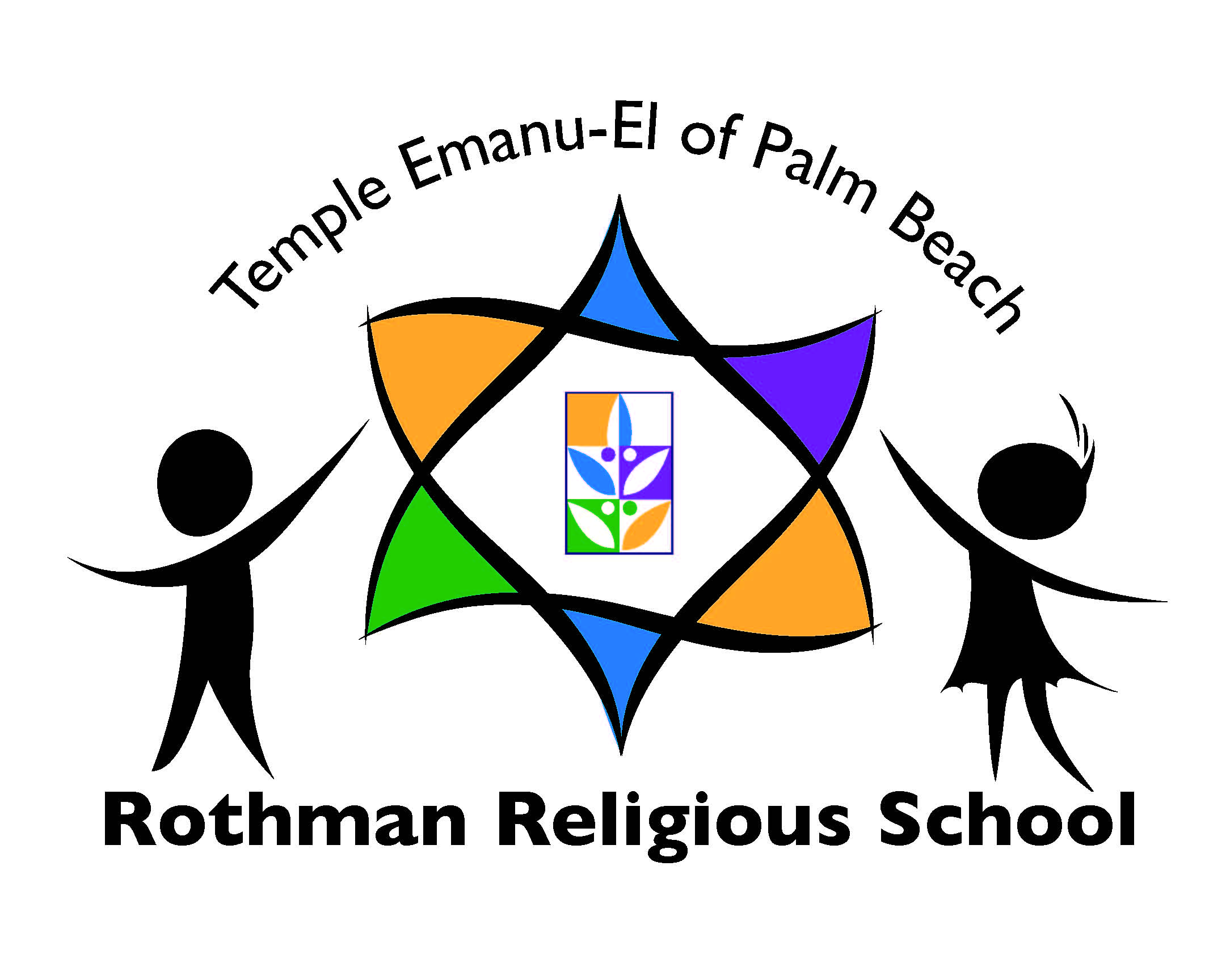 Student InformationChild 1:  First Name_________________________	__ Last Name 		____				______Hebrew Name________________				  Birthdate_________ Child lives with___________	2018-2019 Grade in School___________ Secular School __________	________				Special Needs/Medications: ______________________________________________________			Child 2: First Name________________________	___ Last Name 						Hebrew Name________________				  Birthdate_________ Child lives with___________	2018-2019 Grade in School___________ Secular School __________	________				Special Needs/Medications: ______________________________________________________			Child 3: First Name________________________	___ Last Name 						Hebrew Name________________				  Birthdate_________ Child lives with___________	2018-2019 Grade in School___________ Secular School __________	________				Special Needs/Medications: ______________________________________________________			Parent/Guardian InformationFather’s First Name_______________________ Last Name___________________________			Address______________________________________________________________________			City_____________________________________________State_______________ Zip________		Home # 					  Work #		______	_ Fax #___________			Email Address___________________________________________________ Mobile #______			Mother’s First Name_______________________ Last Name___________________________			Address______________________________________________________________________			City_____________________________________________State_______________ Zip________		Home # 					  Work #		______	_ Fax #____________		Email Address___________________________________________________ Mobile #______			Temple Member:   Yes    No    Temple Affiliation: ______________________Emergency Medical ConsentPrimary Doctor:									Phone:					Primary Dentist:									Phone:					(Continued on back)I hereby authorize the Religious School staff and volunteers to make medical emergency contacts and transport my child(ren) for emergency medical care should the need arise.Parent Signature_____________________________________		_ Date 					Parent signature is required for application to be accepted.Emergency Contact InformationNon-Parent Emergency Contact___________________	 Phone No._________________		Relationship to child_________								List all persons (other than child’s parents) authorized to pick up the enrolled child(ren) at Religious School__________________________________________________________________________________________________(These persons will be required to show proper identification at the time of pick up)photo/Publicity ReleaseTemple Emanu-El of Palm Beach may use my child(ren)’s photo in TEPB publicity materials, and in local media outlets.Parent Signature_____________________________________		_ Date 					Parent signature is required for child(ren) to be in synagogue publicity.Volunteer OpportunitiesWe strive to offer the best after-school Jewish program and in order to succeed, we need additional help. Please select from the following Religious School activities. If you have any special skills, please share them with us.Please check any of the following volunteer opportunities that interest you:  Religious School Committee Shabbat Dinners Teaching/Teacher Assistant Events Family Breakfast Other	Week night Skype availabilityWe offer one-on-one weeknight Hebrew instruction to every student, please list your availability for each student below. payment InformationTimeMondayTuesdayWednesdayThursday3:30-4:004:00-4:304:30-5:005:30-6:006:00-6:306:30-7:007:00-7:30